SRIJEDA, 29.4.                                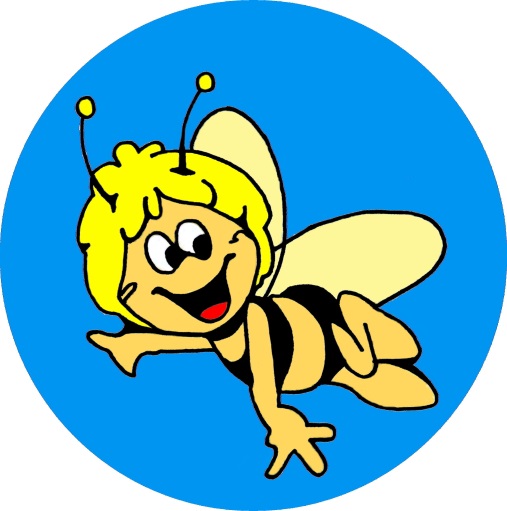 HRVATSKI JEZIKDanas govorimo, čitamo, pišemo, slušamo, plešemo, crtamo i pjevamo o pčelama!Poslušat ćeš prekrasnu priču o maloj pčelici.Zatim otvori bilježnicu i napiši naslov.Nabroji likove.Opiši glavni lik i istakni osobine.Odredi temu.Odredi mjesto radnje.Odredi vrijeme radnje.Nacrtaj najzanimljiviji dio.Napiši svoju poruku....Malo ćemo ponoviti i vrste riječi kroz igru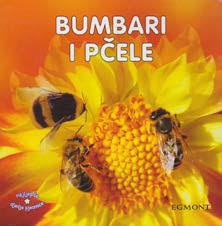 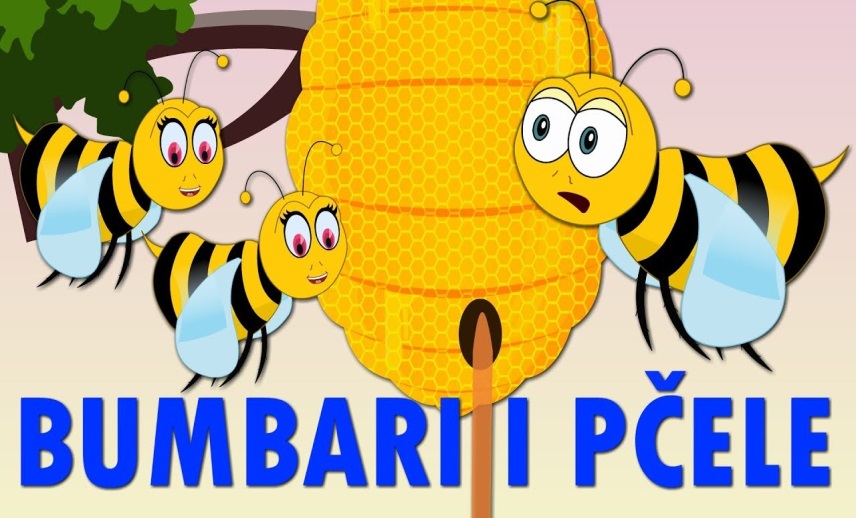 GLAZBENA KULTURANastavljamo o pčelama i njihovim prijateljima. Šaljem ti pjesmu, prati upute i uživaj u pjesmi i plesu!Udžbenik str. 25Za kraj pročitaj zanimljivosti o našim današnjim prijateljicama.1. Pčele proizvode med već 150 milijuna na godina i one su jedini insekt koji proizvodi hranu koju jedu ljudi. 2. Pčela zamahne oko 11.400 puta u minuti zbog čega i čujemo zvuk ‘zujanja’. 3. Pčele imaju 170 receptora mirisa koji im omogućuju rodbinsko prepoznavanje, društvenu komunikaciju unutar košnice i pronalaženje hrane. 4. Prosječna pčela tokom jednog leta posjeti 50 - 100 cvjetova.5. Mozak pčele je ovalnog oblika i velik je kao sjeme sezama, ali to ne znači da one nemaju izvanrednu sposobnost učenja i pamćenja.6. Matica može živjeti i do pet godina (u rijetkim slučajevima i do 7 godina), a ona je jedina pčela u košnici koja polaže jaja. 7. Svaka pčela ima jedinstven miris kako bi je članovi kolonije mogli prepoznati.8. Samo pčele radilice mogu ubosti i to samo ako osjećaju da su u opasnosti. 9. Muške pčele se zovu trutovi i oni uopće ne rade.10. Pčele dobiju ‘posao’ u košnici na osnovu svoje starosti.Zapleši uz današnje pjesme jer...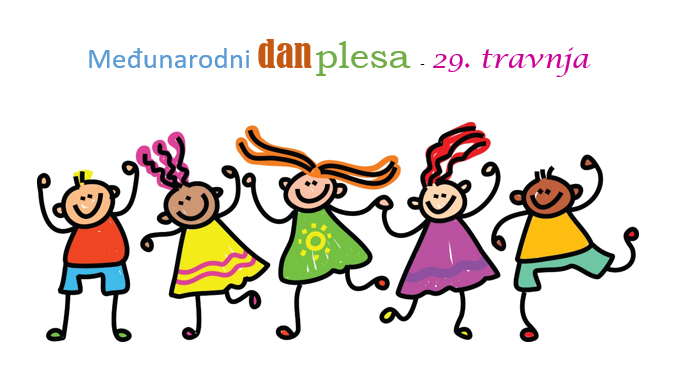 